CURRICULUM VITAE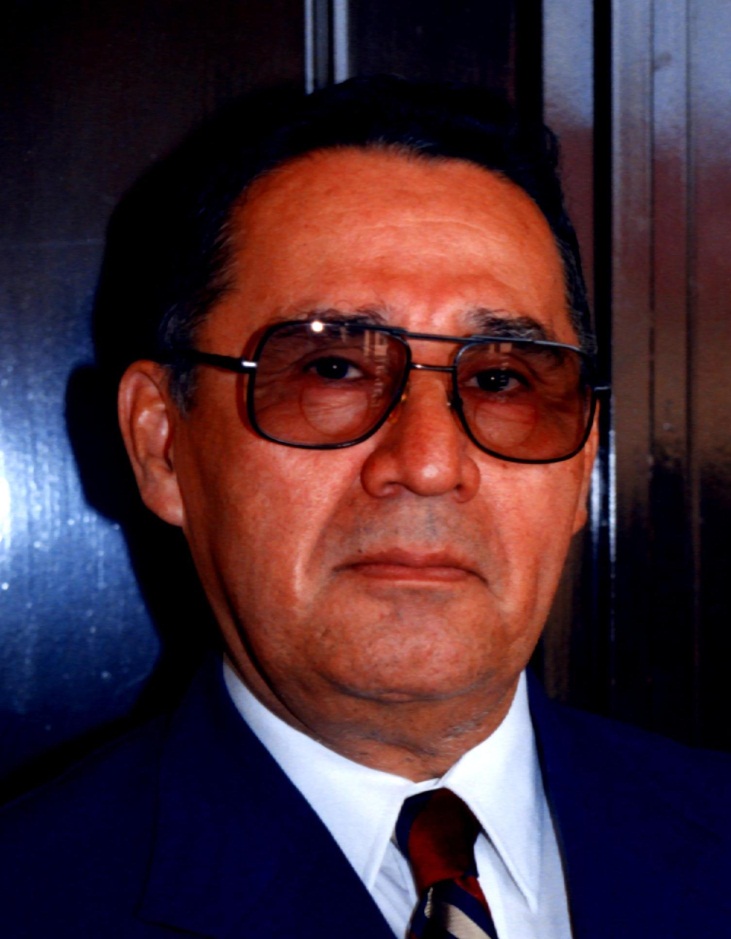 JOSÉ ANGEL MALDONADOCURRICULUM VITAECUALIDADES Y HABILIDADES Amplia formación y experiencia docenteInterés científico, humanístico y estético.Juicio críticoSentido de proyecciónCreativo y con carácter innovadorFacilidad de comunicaciónCapacidad de análisisCapacidad de aprehensión (asimilación inmediata de ideas o conocimientos).Capacidad de adaptación.Capacidad de conducción.Capacidad intuitiva.Condiciones de líderDisposición de escuchar y atender al alumno.Disposición para el trabajo en equipoEquilibrio emocional.Espíritu de justicia.Espíritu emprendedorSentido del deber.Sinceridad.QUE PUEDO HACERPromover las diferentes técnicas para la:Obtención del conocimiento, facilitando la adquisición o creación de nuevo conocimiento.Captura del conocimiento, identificando el tipo de conocimiento apropiado para el público meta.Aplicación del conocimiento, Proporcionando el sentido de aplicabilidad de los conocimientos adquiridos dentro de un contexto adecuado y consiguiendo que el conocimiento esté accesible para todos.Reutilización del conocimiento, para lograr incrementar el valor de lo aprendido.Promover y aplicar un plan de desarrollo curricular para las diferentes carreras universitarias.Promover y aplicar las técnicas de mejoramiento continuo como un factor generador de un ambiente de calidad en el trabajo docente.Promover y sostener el proceso de acreditación de las carreras universitariasEstimular a mis compañeros para que se compenetren de la importancia del trabajo con ética y a calidad, para el logro del mejoramiento continuo y/o la reingeniería como un factor de desarrollo de la actividad docente. DATOS DE APOYO	Tegucigalpa M. D. C., Octubre del 2011NOMBREJOSÉ ANGEL MALDONADOLUGAR DE NACIMIENTOTEGUCIGALPA, D.C.FECHA DE NACIMIENTO4 de Diciembre de 1939ESTADO CIVILCASADODIRECCIÓN Y TELÉFONO(s)TEGUCIGALPA, M.D.C., BARRIO EL BOSQUE – 222-4175ESTUDIOS SUPERIORESUNAH, Tegucigalpa D.C., 1968-72, Licenciatura en Administración de Empresas.ESCUELA SUPERIOR DEL PROFESORADO, Tegucigalpa D.C., 1973-74, Profesorado de Educación Media, con Orientación en Educación Comercial.UNAH, Tegucigalpa D.C., 1979-80, Licenciatura en Ciencias Económicas.Instituto Tecnológico y de Estudios Superiores de Monterrey (ITESM), Monterrey, México, 1983-84, Maestría en Administración de Empresas.Universidad Católica de Honduras, Tegucigalpa, D.C., Febrero-Mayo 1997, Diplomado en Gestión de CURSOS ESPECIALESINCAE, Nicaragua, Noviembre de 1972, Seminario Gerencial.FORTIN LAGOS Y ASOCIADOS, Tegucigalpa D.C., 1973, Métodos Modernos de Planificación y Programación CPM/PERT/GANTTIBM de Honduras, Tegucigalpa D.C., Marzo de 1974, Programación RPG-II para Sistemas IBM-360.CENADIH, Tegucigalpa D.C., Diciembre de 1974, Administración de Suministros.CELADE, Chile, Julio-Noviembre de 1975, Primer Curso Latinoamericano de Procesamiento Electrónico de Datos Aplicado a las Ciencias Sociales.CENSUS BUREAU, U.S.A., Junio de 1976, Control de Procesos Electrónicos de Censos y Análisis de Sistemas.INCAE, Nicaragua, Septiembre de 1977, Formación Ejecutiva.UNAH, Tegucigalpa D.C., Julio de 1978, Metodología y Técnicas de la Investigación.CENADIH, Tegucigalpa D.C., Septiembre de 1979, Seminario de Alta Gerencia y Computación Electrónica.INFOP, Tegucigalpa D.C., Julio de 1982, Organización y Métodos.UNAH (Dirección de Carrera Docente), Tegucigalpa D.C., Agosto de 1982, Metodología Participativa.UNAH (Facultad de Ciencias Económicas) y CEPEX (Programa de Capacitación en Promoción de Exportaciones), Tegucigalpa D.C., Octubre de 1982, Taller de Preparación de Casos.UNAH (Facultad de Ciencias Económicas) y CEPEX (Programa de Capacitación en Promoción de Exportaciones), Tegucigalpa D.C., Octubre de 1982, Taller de Preparación de Casos.UNAH (Facultad de Ciencias Económicas), Tegucigalpa D.C., Mayo de 1983, Investigación de Mercados.UNAH (Facultad de Ciencias Económicas), Tegucigalpa D.C., Mayo de 1983, Investigación de Mercados.IBM de Honduras, Tegucigalpa D.C., Septiembre de 1983, Auditoría y Control de Sistemas de Computación.IBM de Honduras, Tegucigalpa D.C., Septiembre de 1983, Auditoría y Control de Sistemas de Computación.ITESM, Monterrey, México, Junio de 1985, Seminario de Capacitación de Maestros Asesores de Empresas.ITESM, Monterrey, México, Junio de 1985, Seminario de Capacitación de Maestros Asesores de Empresas.INCAE (Banco Central de Honduras), Tegucigalpa D.C., Diciembre de 1988, Estabilización y Ajuste Estructural.INCAE (Banco Central de Honduras), Tegucigalpa D.C., Diciembre de 1988, Estabilización y Ajuste Estructural.CENCAP (HONDUTEL), Tegucigalpa D.C., 1989, Administración Por Objetivos.CENCAP (HONDUTEL), Tegucigalpa D.C., 1989, Administración Por Objetivos.ORGANIZACION IBEROAMERICANA DE SEGURIDAD SOCIAL (OISS), Tegucigalpa D.C., 1992, "Bases Técnicas y Procedimientos de las Valuaciones Actuariales en las Instituciones de Seguridad Social".ORGANIZACION IBEROAMERICANA DE SEGURIDAD SOCIAL (OISS), Tegucigalpa D.C., 1992, "Bases Técnicas y Procedimientos de las Valuaciones Actuariales en las Instituciones de Seguridad Social".CENTRO MOTIVACIONAL DE VIDAD, Tegucigalpa D.C., Junio de 1994, "Primer Simposio en Gestión de  en Honduras".CENTRO MOTIVACIONAL DE VIDAD, Tegucigalpa D.C., Junio de 1994, "Primer Simposio en Gestión de  en Honduras".UNIVERSIDAD TECNOLOGICA CENTROAMERICANA (UNITEC), Tegucigalpa D.C., Agosto de 1994, "Seminario de Reingeniería de Procesos Empresariales".UNIVERSIDAD TECNOLOGICA CENTROAMERICANA (UNITEC), Tegucigalpa D.C., Agosto de 1994, "Seminario de Reingeniería de Procesos Empresariales".INSTITUTO HONDUREÑO PARA EL DESARROLLO DE , Tegucigalpa D.C., Octubre de 1994, "Primer Congreso Nacional de ".INSTITUTO HONDUREÑO PARA EL DESARROLLO DE , Tegucigalpa D.C., Octubre de 1994, "Primer Congreso Nacional de ".AT&T, Tegucigalpa D.C., Marzo de 1995, "CALIDAD TOTAL - Seminario para Coordinadores".AT&T, Tegucigalpa D.C., Marzo de 1995, "CALIDAD TOTAL - Seminario para Coordinadores".AT&T, Tegucigalpa D.C., Abril de 1995, "Gestión y Mejora de  del Proceso - Seminario para Grupos Pilotos".AT&T, Tegucigalpa D.C., Abril de 1995, "Gestión y Mejora de  del Proceso - Seminario para Grupos Pilotos".AT&T, Tegucigalpa D.C., Mayo de 1995, Calificado como INSTRUCTOR DE CALIDAD TOTAL. Modelo Cliente-Pro-veedorUNIVERSIDAD AUTONOMA AMERICANA - UAM RESEARCH INSTITUTE - Tegucigalpa D.C., Junio de 1995, "Seminario de Gerencia de Reingeniería y Calidad Total".UNIVERSIDAD CATOLICA DE HONDURAS Y FACACH, Tegucigalpa D.C., 26 y 27 de Junio de 1997, "Segundo Congreso Hondureño de Gestión de ".CENTRO LATINOAMERICANO DE CAPACITACION Y CONSULTORIA, S.A. (CELAC), Tegucigalpa D.C., Septiembre de 1997 (16 horas), "Seminario de Liderazgo de Equipos para  en el Servicio".UNAH (Dirección de Desarrollo Estudiantil - DIDE), Tegucigalpa D.C., Julio 1994, "Ciclo de Capacitacion para Asesores Académicos".UNIVERSIDAD TECNOLOGICA CENTROAMERICANA (UNITEC), Tegucigalpa D.C., Agosto de 1994, "Seminario de Reingeniería de Procesos Empresariales".INSTITUTO HONDUREÑO PARA EL DESARROLLO DE , Tegucigalpa D.C., Octubre de 1994, "Primer Congreso Nacional de ".AT&T, Tegucigalpa D.C., Marzo de 1995, "CALIDAD TOTAL - Seminario para Coordinadores".AT&T, Tegucigalpa D.C., Marzo de 1995, "CALIDAD TOTAL - Seminario para Coordinadores".AT&T, Tegucigalpa D.C., Abril de 1995, "Gestión y Mejora de  del Proceso - Seminario para Grupos Pilotos".AT&T, Tegucigalpa D.C., Abril de 1995, "Gestión y Mejora de  del Proceso - Seminario para Grupos Pilotos".AT&T, Tegucigalpa D.C., Mayo de 1995, Calificado como INSTRUCTOR DE CALIDAD TOTAL. Modelo Cliente-Pro-veedorAT&T, Tegucigalpa D.C., Mayo de 1995, Calificado como INSTRUCTOR DE CALIDAD TOTAL. Modelo Cliente-Pro-veedorUNIVERSIDAD AUTONOMA AMERICANA - UAM RESEARCH INSTITUTE - Tegucigalpa D.C., Junio de 1995, "Seminario de Gerencia de Reingeniería y Calidad Total".UNIVERSIDAD AUTONOMA AMERICANA - UAM RESEARCH INSTITUTE - Tegucigalpa D.C., Junio de 1995, "Seminario de Gerencia de Reingeniería y Calidad Total".UNIVERSIDAD CATOLICA DE HONDURAS Y FACACH, Tegucigalpa D.C., 26 y 27 de Junio de 1997, "Segundo Congreso Hondureño de Gestión de ".UNIVERSIDAD CATOLICA DE HONDURAS Y FACACH, Tegucigalpa D.C., 26 y 27 de Junio de 1997, "Segundo Congreso Hondureño de Gestión de ".CENTRO LATINOAMERICANO DE CAPACITACION Y CONSULTORIA, S.A. (CELAC), Tegucigalpa D.C., Septiembre de 1997 (16 horas), "Seminario de Liderazgo de Equipos para  en el Servicio".CENTRO LATINOAMERICANO DE CAPACITACION Y CONSULTORIA, S.A. (CELAC), Tegucigalpa D.C., Septiembre de 1997 (16 horas), "Seminario de Liderazgo de Equipos para  en el Servicio".VARIOS.VARIOS.TITULOS Y CERTIFICADOS:TITULOS Y CERTIFICADOS:Master en Administración de Empresas.Master en Administración de Empresas.Licenciado en Administración de Empresas.Licenciado en Administración de Empresas.Licenciado en Ciencias Económicas.Licenciado en Ciencias Económicas.Profesor de Educación Media, con Orientación en Educación Comercial.Profesor de Educación Media, con Orientación en Educación Comercial.Diplomado en Gestión de la Calidad TotalDiplomado en Gestión de la Calidad TotalDiplomas de cada uno de los cursos especiales.Diplomas de cada uno de los cursos especiales.EXPERIENCIA DOCENTE:Docente en la carrera de Administración de Empresas (UNAH) desde Febrero, 1976 hasta Febrero de 2011, impartiendo las siguientes asignaturas:Administración de OperacionesAdministración de Análisis Cuantitativo I (Estadística Descriptiva)Análisis Cuantitativo  II (Estadística Inferencial)Fundamentos de Calidad TotalCalidad Total I  (Herramientas Básicas)Calidad Total II (Gestión de procesos)Calidad Total III (Comportamiento del Consumidor)Administración de Recursos HumanosDocente en la carrera de Administración de Empresas (UNAH) desde Febrero, 1976 hasta Febrero de 2011, impartiendo las siguientes asignaturas:Administración de OperacionesAdministración de Análisis Cuantitativo I (Estadística Descriptiva)Análisis Cuantitativo  II (Estadística Inferencial)Fundamentos de Calidad TotalCalidad Total I  (Herramientas Básicas)Calidad Total II (Gestión de procesos)Calidad Total III (Comportamiento del Consumidor)Administración de Recursos HumanosCoordinador del Área Operativa de la Carrera de Administración de Empresas (1985-2003) y (2010)Coordinador del Área Operativa de la Carrera de Administración de Empresas (1985-2003) y (2010)Miembro del Consejo General de Carrera Docente de  2000-2007Miembro del Consejo General de Carrera Docente de  2000-2007Miembro de   de Acreditación de  de Administración de Empresas 2002-2003Miembro de   de Acreditación de  de Administración de Empresas 2002-2003Miembro de   de Acreditación de  de Administración de Empresas 2007-2009Miembro de   de Acreditación de  de Administración de Empresas 2007-2009Miembro de   de  de Administración de Empresas 1995-2002Miembro de   de  de Administración de Empresas 1995-2002Docente a nivel de Maestría, Universidad Metropolitana de Honduras (UMH), 2011. Docente a nivel de Maestría, Universidad Metropolitana de Honduras (UMH), 2011. EXPERIENCIA PROFESIONAL NO DOCENTE: EXPERIENCIA PROFESIONAL NO DOCENTE: HONDUTEL, desde julio de 1982 al 8 de Julio de 2002, desempeñando los siguientes cargos:Analista Administrativo.Analista Financiero.Administrador General de Proyectos.Jefe de Presupuesto.Asistente Técnico de ción de Finanzas.Jefe de Análisis Financiero.Asistente Técnico de  de Informática.Promotor de Calidad Total.Coordinador Centro de Calidad CENTRO NACIONAL DE INFORMATICA (CENI), Ministerio de Hacienda y Crédito Público, desde Agosto de  Marzo de 1982. Gerente General.DIRECCIÓN GENERAL DE ESTADÍSTICA Y CENSOS, Ministerio de Economía, desde Julio de  Agosto de 1979. Jefe del Departamento de Procesamiento Electrónico de DatosCONSULTOR PRIVADO, Tegucigalpa D.C. habiendo realizado, Consultorías Técnico-Administrativa para diferentes pequeñas y micro empresas.OTRAS EXPERIENCIAS:Miembro Fundador del Colegio de Administradores de Empresas de Honduras (CAEH), habiendo desempeñado los siguientes cargos:Delegado, durante tres períodos diferentes, ante FECOPRUH,Fiscal, en el período 1984-85.Integrante de dactora de su Ley Orgánica en 1980 y de sus reformas en 1987.Miembro Fundador del Colegio de Administradores de Empresas de Honduras (CAEH), habiendo desempeñado los siguientes cargos:Delegado, durante tres períodos diferentes, ante FECOPRUH,Fiscal, en el período 1984-85.Integrante de dactora de su Ley Orgánica en 1980 y de sus reformas en 1987.Miembro Fundador del Colegio de Administradores de Empresas de Honduras (CAEH), habiendo desempeñado los siguientes cargos:Delegado, durante tres períodos diferentes, ante FECOPRUH,Fiscal, en el período 1984-85.Integrante de dactora de su Ley Orgánica en 1980 y de sus reformas en 1987.Miembro Fundador de  de Docentes de Administración de Empresas (ADAE) de  de Ciencias Económicas (UNAH), 1989, fungiendo desde entonces como Secretario de Relaciones Académicas.Miembro Fundador de  de Docentes de Administración de Empresas (ADAE) de  de Ciencias Económicas (UNAH), 1989, fungiendo desde entonces como Secretario de Relaciones Académicas.Miembro Fundador de  de Docentes de Administración de Empresas (ADAE) de  de Ciencias Económicas (UNAH), 1989, fungiendo desde entonces como Secretario de Relaciones Académicas.OTRAS HABILIDADES:1)	Manejo de Computadoras Personales1)	Manejo de Computadoras Personales1)	Manejo de Computadoras Personales2)	Manejo de paquetes de programas, entre ellos:Windows Vista professionalOffice 2007 (Word, Excel y Power Point).InternetVarios Utilitarios2)	Manejo de paquetes de programas, entre ellos:Windows Vista professionalOffice 2007 (Word, Excel y Power Point).InternetVarios Utilitarios2)	Manejo de paquetes de programas, entre ellos:Windows Vista professionalOffice 2007 (Word, Excel y Power Point).InternetVarios UtilitariosInglés	Conversación 40%	Lectura           40%Inglés	Conversación 40%	Lectura           40%Inglés	Conversación 40%	Lectura           40%PRODUCCIÓN BIBLIOGRAFICA:* Manuales debidamente publicados y registrados en la Secretaría de Industria y Comercio**  En proceso de impresión y registro en la Secretaría de Industria y ComercioManual de Administración de Operaciones (1986)*Manual de Fundamentos de Calidad Total  (1995)*Manual de Calidad Total I (1995)*Manual de Calidad Total II (1996)*Manual de Calidad Total III (1996)*Manual de Productividad (1996)*Manual de Globalización (1997)*Manual de Ética Profesional y Empresarial (2002)**Manual de Comercio Electrónico (2001)**Manual de Comportamiento del Consumidor (2001)**Manual de Mercados Financieros (2001)**Manual de Gestión de Franquicias (2002)**Manual de “Cómo Enseñar” (2002)**Manuales de Administración I y II (2003)**Manual de Métodos Cuantitativos para la Toma de Decisiones (2011)**Manual de Administración de Operaciones Nueva Edición (2011)**